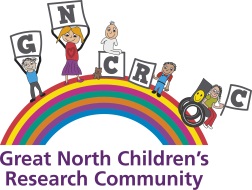 Conference, 8th March 2019, Life Science CentreBooking Form*Cheques to be made payable to Newcastle Upon Tyne Hospitals Trust**Bacs payments should be made to the bank account below quoting reference XOT13486321 GNCRCCBank Name		HSBCAddress			110 Grey Street, Newcastle upon Tyne NE1 6JGSort Code		40-34-18Account No.		41763709Account Name		NUTH Number 1 AccountIBAN			GB86MIDL40341841763709SWIFT			MIDLGB2108JFees StructureEarly Bird (before 31st December 2018)			Post Early BirdTrainees and voluntary sector	£20.00			Trainees and voluntary sector £40.00Standard			£40.00			Standard	           	           £60.00Please return form and cheque where applicable to: Julie Anderson, Research and Innovations Manager, Child Health, Management Corridor, Floor 3, Block 2, Clinical Resource Centre, Royal Victoria Infirmary, Queen Victoria Road, Newcastle upon Tyne, NE1 4LP, email: GNCRC@nuth.nhs.ukFirst NameSurnameJob titleOrganisationPostal AddressPost codeEmailTelephonePaymentPlease complete appropriate box (see below for fee structure)Cheque*Amount due£Bacs**Amount due£Dietary requirementsAny other requirements